OŠ Ivana CankaraCankareva 10, 10000 ZagrebBoris Počuča, ravnatelj+385 1 3702 048cankarica@os-icankara-zg.skole.hr 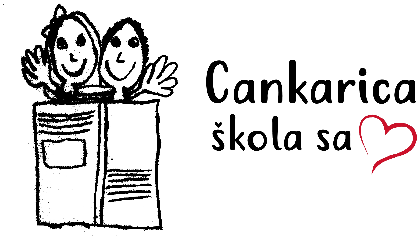 Projekt: "Hrvatska: ususret održivom, pravednom i učinkovitom obrazovanju"Osnovna škola kao cjelodnevna škola - Uravnotežen, pravedan, učinkovit i održiv sustav odgoja i obrazovanjaPLAN UKLJUČIVANJA DIONIKA OSNOVNE ŠKOLE IVANA CANKARAveljača, 2024. Uvod Unutar Projekta Republika Hrvatska: Ususret održivom, pravednom i učinkovitom obrazovanju (Projekt) provodi se i Eksperimentalni program „Osnovna škola kao cjelodnevna škola: uravnotežen, pravedan, učinkovit i održiv sustav odgoja i obrazovanja“ (Eksperimentalni program). Uz provedbu Eksperimentalnog programa, provedbu infrastrukturnih radova i opremanja, škole koje sudjeluju u Projektu odgovorne su i za (i) identificiranje dionika Projekta i (ii) izradu pojedinačnih planova uključivanja dionika i informiranja o Projektu i primjeni Eksperimentalnog programa. Uključivanje dionika je proces koji se provodi tijekom cijelog trajanja Projekta te za svaku školu podrazumijeva izradu pojedinačnog Plana uključivanja dionika (Plan) na razini škole koji sadrži smjernice, načine, strategije i metode za uključivanje dionika. Kada je pravilno osmišljen i proveden, Plan podržava razvoj snažnih, konstruktivnih i međusobno uključivih odnosa koji su važni za uspješno upravljanje okolišnim i društvenim rizicima Projekta. Uključivanje dionika najučinkovitije je kada se pokrene u ranoj fazi razvoja Projekta.Budući da sudjelovanje škola u Eksperimentalnom programu može biti podvrgnuto kritičkom pregledu javnosti i svih ostalih uključenih dionika, uključivanje dionika na način predviđen Planom može izravno doprinijeti poboljšanju i jačanju primjene Eksperimentalnog programa pružanjem strukturiranih kanala za komunikaciju i stalnim povratnim informacijama različitih dionika.Zbog dinamičnog karaktera uključivanja dionika i činjenice da utjecaj i potrebe dionika nisu isti u svim fazama Projekta, Plan će se po potrebi ažurirati u skladu s ključnim pitanjima koja su od interesa za Projekt i dionike Projekta te prema procjeni reputacijskih rizika i putem odabranih komunikacijskih kanala i alata.Ciljevi Plana uključivanja dionika Ciljevi Plana uključivanja dionika Osnovne škole Ivana Cankara (Škola): Identificirati ključne dionike koji su pogođeni i/ili koji mogu utjecati na Projekt i njegove aktivnosti; Formirati platformu za komunikaciju s dionicima (informiranje, dvosmjerna komunikacija i uključivanje).Uspostaviti interne komunikacijske kanale koji će omogućiti stabilan protok informacija te pravovremenu, dosljednu i učinkovitu koordinaciju komunikacije.Uspostaviti jednostavne i praktične postupke i mehanizme za utvrđivanje i rješavanje pritužbi i primjedbi dionika i zainteresirane javnosti. Izgraditi odgovornost nad rezultatima Projekta među ključnim dionicima radi promicanja suradnje, povećanja vjerojatnosti uspješnih ishoda osiguravanjem sudjelovanja ključnih dionikaDefinirati uloge i odgovornosti za provedbu Plana;Definirati mjere izvještavanja i praćenja kako bi se osigurala učinkovitost Plana i periodičnih pregleda Plana na temelju nalaza.Sa svrhom postizanja navedenih Ciljeva, Škola će provoditi sljedeće aktivnosti i strategije: Usredotočenost na provedbu Plana kroz otvorenost i fleksibilnost Primjena transparentne i dvosmjerne komunikacije s ključnim dionicima  Zaštita interesa dionika Projekta (odgovarajuća ravnoteža između zahtjeva za transparentnošću i zaštite interesa Projekta).Otvorenost za zabrinutosti i strahove dionikaDjelomično uključivanje dionika u donošenje odluka (kao mjera za smanjenje rizika).Usredotočenost na transparentno ispunjavanje očekivanja dionika, istodobno pružajući vjerodostojna objašnjenja ako se ona realno ne mogu ispuniti.Načela Plana uključivanja dionika Uključivanje dionika u skladu s ovim Planom temelji se na sljedećim načelima: Dionici Projekta nisu samo "korisnici" već i ključni partneri u uspješnoj provedbi uvođenja Eksperimentalnog programa.Komunikacija je dvosmjerna i nadilazi "odnose s javnošću" ili kampanju širenja (jednosmjerni tijek komunikacije).Provedba transparentnih i pristupačnih postupaka za informirano sudjelovanje dionika.Plan je strukturiran na način da dionicima omogućuje informiranje, obradu i analizu podataka te pruža povratne informacija i daje mogućnost povratnih informacija o tome jesu li i kako njihove povratne informacije razmotrene.Zbog dinamičnog karaktera uključivanja dionika i činjenice da utjecaj i potrebe dionika nisu isti u svim fazama Projekta, Plan je potrebno redovito ažurirati u skladu s ključnim pitanjima koja su od interesa za Projekt i dionike Projekta te prema procjeni reputacijskih rizika i putem odabranih komunikacijskih kanala i alata.U konačnici, kroz slušanje i razumijevanje potencijalnih problema, izazovnih prilika i koristi odredit će se komunikacijski prioriteti o kojima će se provedbom konkretnih mjera podići svijest i ojačati razmjena informacija među dionicima. Povratne informacije dobivene uključivanjem dionika omogućit će odgovarajuće i kontinuirano mjerenje napretka u provedbi Projekta i pravovremenu prilagodbu provedbe Projekta. Definicije i pojmovi Dionici su pojedinci, organizacije i grupe na koje Projekt izravno ili neizravno utječe, svi oni koji imaju određeni interes za Projekt i oni koji mogu pozitivno ili negativno utjecati na ishod Projekta. Dionici mogu biti: 1. lokalne zajednice, pojedinci i njihovi službeni ili neformalni predstavnici; 2. državna i lokalna tijela, političari, nevladine organizacije i poslovna udruženja 3. nacionalni i lokalni mediji; 4. akademska zajednica; 5. ostali poslovni subjekti. Postupak savjetovanja ključan je dio u procesu uključivanja dionika. Podrazumijeva dvosmjernu komunikaciju između nositelja Projekta i/ili njegovih predstavnika s jedne strane i dionika zajednice na školskoj, lokalnoj i nacionalnoj razini s druge strane, s ciljem rane i smislene izgradnje odnosa s ključnim skupinama. U kontekstu društvenih i okolišnih (npr. procjena utjecaja na okoliš) potencijalnih rizika, učinaka i koristi, omogućuje lokalnoj zajednici da izrazi stajališta o rizicima i mogućnostima Projekta, njegovim učincima i mjerama ublažavanja te da nositelj Projekta ili njegovi predstavnici razmotre i odgovore na njih. Savjetodavni proces mora se nastaviti i održavati tijekom cijelog trajanja Projekta. Uključivanje dionika dinamičan je, slojevit i nelinearan proces koji podrazumijeva da su pojedinci i skupine adekvatno informirani i smisleno uključeni u razvoj Projekta, razmjerno njegovim mogućim učincima i stupnju interesa dionika za njega. Učinkovito uključivanje dionika može poboljšati okolišnu i društvenu održivost Projekta, omogućiti bolje prihvaćanje Projekta i značajno doprinijeti uspješnoj provedbi Projekta. Uključivanje dionika je potvrda javnog uključivanja (pojam „smisleno javno uključivanje“ ili „smisleni javni angažman“ definiran je u Aarhuškoj konvenciji). Pritužba se definira kao pismena predstavka zbog nezakonitog ili nepravilnog postupka. Pritužba se u okviru Projekta može definirati i kao izraz nezadovoljstva u slučajevima kršenja prava povezanih s provedbom Eksperimentalnog programa ili u vezi s mogućim negativnim učincima Projekta na okoliš i društvo. Mehanizam za pritužbe (GRM) je sastavni dio procesa uključivanja dionika, a odnosi se na postupak za utvrđivanje gore navedenih pritužbi. Kada se pravilno uspostavi i njime se upravlja, značajno se smanjuju rizici Projekta i rizik od sudskih sporova i povezanih troškova. Akcijski plan za uključivanje dionika Objava informacijaŠkola će informirati javnost o projektnim aktivnostima i povezanim dokumentima na mrežnoj stranici Škole radi boljeg razumijevanja Projekta.Utvrđivanje i uključivanje dionika  Prvi korak u stvaranju Plana je identificiranje širokog spektra ključnih dionika. Razina uključivanja ključnih i zainteresiranih dionika razlikuje se ovisno o njihovoj ulozi i odgovornostima. Dok će jedni biti izravno uključeni u provedbu Eksperimentalnog programa (primjerice izravnim obrazovnim radom, sudjelovanjem na radionicama, sastancima, izgradnjom kapaciteta i treninzima), drugi će (vanjski suradnici, udruge građana, zainteresirana javnost…) moći pratiti napredak Projekta i davati povratne informacije o određenim temama putem široko dostupnih izvora informacija (npr. mrežna stranica škole).U sklopu provedbe Eksperimentalnog programa u ovoj su Školi istaknuti sljedeći dionici: Učenici Učitelji i stručni suradnici  ŽSV tehničke kulture i razredne nastaveAdministrativno i tehničko osoblje RavnateljRoditelji, skrbnici i obitelji učenikaNositelji B2 programa (sportski klubovi, udruge, obrti…)Škole provoditelji CDŠ programaOsnivač, lokalna zajednicaNačini uključivanja Tijekom provedbe Eksperimentalnog programa predviđena je primjena različitih metoda uključivanja dionika. Ovisno o razini uključenosti odabranoj za svaku skupinu dionika, različite metode primjenjivat će se na sljedeći način:Radionice (virtualno ili uživo) – otvorene i istraživačke sesije koje se koriste za sudjelovanje s različitim skupinama dionika. Ova metoda je osmišljena kako bi dobila informacije o preferencijama i mišljenjima i stvorila ideje za Projekt. Radni  sastanci – Ad hoc sastanci (virtualno ili uživo) između internih dionika i drugih osoba i organizacija vezano uz provedbu Programa, organizirani s ciljem rasprave o aktualnostima i novim pitanjima, važnim za prikupljanje i upravljanje podacima. Mrežna stranica Škole – kontinuirano se koristi za komunikaciju o koracima Projekta, javno predstavljanje dokumenata i rezultata te prikupljanje povratnih informacija od svih zainteresiranih strana. Svi podaci bit će slobodno dostupni javnosti za pregled i komentiranje. Anketa – koristi se kao instrument za prikupljanje podataka u svrhu karakterizacije početne situacije i, prema potrebi, za savjetovanja u drugim fazama projekta. Upitnici sadrže unaprijed definirane skupove pitanja namijenjenih prikupljanju određenih informacija. Stručni skup – skupovi Županijskih stručnih vijeća Ostalo – ostale metode mogu imati različite oblike ovisno o uključenim dionicima i ciljevima savjetovanja, kao što su: javni sastanci, fokus grupe, okrugli stolovi, razgovori s ključnim dionicima, društvene mreže itd. Posebni mehanizmi savjetovanja prilagodit će se (izmijeniti) utvrđenim dionicima, uključujući sve ranjive skupine ili one s posebnim potrebama. Komunikacija i protok podataka Vezano uz protok podataka i načina komunikacije, Škola će na mrežnim stranicama Škole objaviti sljedeće dokumente:Plan uključivanja dionika (Plan) Eksperimentalni program Osnovna škola kao cjelodnevna škola – Uravnotežen, pravedan, učinkovit i održiv sustav obrazovanja Pozivi na događanja namijenjena roditeljima, skrbnicima, obiteljima i/ili široj lokalnoj zajednici te drugim identificiranim dionicima Promotivni materijaliGodišnji planovi ulaganjaSvi objavljeni dokumenti bit će dostupni na mrežnim stranicama Škole www.os-icankara.hr tijekom i nakon provedbe Projekta.Tijekom različitih faza Projekta, Škola će po potrebi provoditi ankete, fokus grupe, intervjue, sastanke (uživo i online), kako bi dobila podatke, informacije i mišljenja o provedbi Projekta. Pojedinosti o planiranim aktivnostima bit će dodane Planu i naknadno objavljene u skladu s napretkom Projekta.Praćenje i izvještavanjeKako bi pratila uključivanje dionika, Škola će pratiti pokazatelje napretka provedbe Plana tijekom implementacije Projekta. Jedna od metoda mjerenja javnog interesa je kvantitativno praćenje broja pregleda postova na društvenim mrežama i na mrežnoj stranici Škole te broja ideja i komentara primljenih putem anketa. Po završetku određene aktivnosti uključivanja dionika, sažetak aktivnosti bit će dodan u Plan.Škola će  jednom godišnje (studeni) slati Izvješće o provedenim aktivnostima uključivanja dionika Ministarstvu znanosti i obrazovanja na mail adresu antun.bozic@mzo.hr. Završno izvješće o  provedenim aktivnostima uključivanja dionika kroz sve godine primjene Eksperimentalnog programa škola će objaviti na svojoj mrežnoj stranici te isto dostaviti Ministarstvu znanosti i obrazovanja do 15. lipnja 2026. godine.Mehanizam za pritužbe (GRM)Učinkovitost GRM-a pomaže u smanjenju potencijalnih sukoba i rizika kao što su vanjski utjecaji, korupcija, društvena isključenost ili loše upravljanje; poboljšanje kvalitete projektnih aktivnosti i rezultata te služi kao važan mehanizam povratnih informacija i učenja za upravljanje projektima te snažne i slabe aspekte projektnih i provedbenih postupaka.Ciljevi mehanizma za pritužbe (GRM)Mehanizam za pritužbe ima sljedeće ciljeve: Omogućiti prepoznavanje i nepristrano, pravovremeno i učinkovito rješavanje problema i izazova koji utječu na Projekt i provedbu Eksperimentalnog programa. Povećati odgovornost prema dionicima i pružiti komunikacijske kanale i alate za pružanje povratnih informacija i izražavanje zabrinutosti, interesa i potreba. Tko može koristiti mehanizam za pritužbe (GRM)?Mehanizam za pritužbe dostupan je svima, od dionika Projekta, preko izvođača i dobavljača opreme do zainteresirane javnosti, a služi za podnošenje pritužbi, povratnih informacija, upita, prijedloga i/ili pohvala vezanih uz provedbu Eksperimentalnog programa i provedbu Projekta.  Načela mehanizma za pritužbe (GRM)Funkcije Mehanizma za pritužbe temelje se na načelima transparentnosti, pristupačnosti, uključivosti, pravednosti te nepristranosti i odgovora. Škola je dužna odgovoriti na prigovor uz prethodnu konzultaciju s Ministarstvom znanosti i obrazovanja u roku od 30 dana od podnošenja prigovora.Primitak pritužbiPritužba se može podnijeti putem Zahtjeva za pritužbu koji je sastavni dio ovog Plana (Prilog 5. Plana) na adresu cankarica@os-icankara-zg.skole.hr. Zahtjev za pritužbu je dostupan i na mrežnoj stranici Škole na https://www.os-icankara.hr/opi-aktiRavnatelj škole (ili druga osoba koju imenuje npr. Školski odbor) je središnja točka mehanizma za pritužbe, odnosno za zaprimanje pritužbi. Škola će voditi evidenciju zaprimljenih pritužbi. Značajne pritužbe ili incidente Škola će odmah po primitku dostaviti stručnjaku za društvena pitanja Ministarstva znanosti i obrazovanja na e-mail adresu antun.bozic@mzo.hr . Škola je dužna odgovoriti na prigovor uz prethodnu konzultaciju s Ministarstvom znanosti i obrazovanja u roku od 30 dana od podnošenja prigovora.Popis priloga: Tablica 1. Plan uključivanja dionika škole – str. 12Tablica 2. Prikaz implementacije Plana – str. 13Tablica 3. Strategija za uključivanje stajališta ranjivih skupina – str. 18Zahtjev za pritužbu – str. 19ZAHTJEV ZA PRITUŽBU (obrazac) Zahtjev za pritužbu Osnovne škole Ivana Cankara_____________________________________________		__________________________________potpis podnositelja zahtjeva		            		               mjesto i datumTABLICA 1 - PLAN UKLJUČIVANJA DIONIKA OSNOVNE ŠKOLE Implementacija Eksperimentalnog programa „Osnovna škola kao cjelodnevna škola: Uravnotežen, pravedan, učinkovit i održiv sustav odgoja i obrazovanja“Razdoblje provedbe Plana: ožujak 2023. – kolovoz 2027.Ciljevi: Osigurati da su dionici informirani o implementaciji Eksperimentalnog programa te da imaju primjerenu suradnju sa školom kako bi: međusobno dijelili i učili u vezi s provedbom Eksperimentalnog programa (EP); prikupili informacije o mogućnostima povezanima s EP riješili nedoumice ili nepredviđena pitanja koja se pojave pri implementaciji EP. Izraditi valjane zaključke o postignutom učinku Eksperimentalnog programa kroz uključivanje dionika.Aktivnosti:mapiranje dionika za školu, osiguravajući uključivost različitih skupina među obrazovnim zajednicama, uključujući ranjive učenike i obitelji te one iz visokorizičnih sredina.uključivanje dionika pružanjem strukturiranih kanala i aktivnosti za komunikaciju i dobivanjem povratnih informacijaintegracija povratnih informacija dionika o EP-upriprema i objavljivanje informacija o aktivnostima uključivanja dionika, prikupljenim povratnim informacijama i poduzetim mjeramaDoprinosi:  priprema alata za uključivanje te podršku provedbi Eksperimentalnog programa, uključujući školski GRMRezultati / ishodi:Proveden Plan na školskoj raziniFunkcionalni i pripremljeni GRM dnevnici i izvještajiPripremljena polugodišnja izvješća PlanaPripremljeni podaci o povratnim informacijama NCVVO-u za evaluaciju učinkaZavršno izvješće o postupcima uključivanja dionika i ukupne povratne informacije primljene tijekom provedbe Eksperimentalnog programa i preporuke za njegovo poboljšanjeTABLICA 2 - PRIKAZ IMPLEMENTACIJE PLANATABLICA 2 - PRIKAZ IMPLEMENTACIJE PLANATABLICA 2 - PRIKAZ IMPLEMENTACIJE PLANATABLICA 2 - PRIKAZ IMPLEMENTACIJE PLANATABLICA 2 - PRIKAZ IMPLEMENTACIJE PLANATABLICA 2 - PRIKAZ IMPLEMENTACIJE PLANATABLICA 2 - PRIKAZ IMPLEMENTACIJE PLANADioniciPovratne informacije/područje utjecajaAktivnostNačin uključivanjaIndikatorVremenski okvir/učestalostOdgovornost za provedbuRavnateljiUpoznavanje roditelja s prednostima i programom CDŠSudjelovanje na roditeljskim sastancimaSastanakBroj održanih sastanakaPrije početka školske godineRavnatelj uz potporu razrednikaRavnateljiRazmjena iskustava i ravnatelja CDŠ škola o implementacijiProvoditi radionice s ravnateljima iz CDŠ školaRadionicaBroj održanih radionicaJednom godišnjeRavnatelji uz potporu MZORavnateljiPrikupljanje povratnih informacija o izazovima, koristima i mogućnostimaProvoditi radionice s ravnateljima iz CDŠ školaRadionicaBroj održanih radionicaJednom godišnjeRavnatelji uz potporu MZO-aRavnateljiRazmjena iskustava i ravnatelja CDŠ škola o implementacijiSudjelovanje na stručnom skupu vezanom uz CDŠStručni skupBroj održanih stručnih skupovaDva po polugodištuRavnatelj uz potporu MZO-a, te AZOORavnateljiRazmjena iskustava i ravnatelja CDŠ škola o implementacijiVirtualni radni sastanak Virtualni sastanakBroj održanih sastanakaDva po polugodištuRavnatelji RavnateljiPrikupljanje povratnih informacija o izvođenju B2 programa s nositeljimaSudjelovanje na sastankuSastankuBroj održanih sastanakaJednom po polugodištuRavnatelj uz potporu nositelja B2 programaUčitelji i ostalo školsko osobljeRazmjena iskustava i promicanje unakrsnog učenja i diferencijalne nastaveSudjelovanje na fokus grupama licem u lice s učiteljimaFokus grupaBroj održanih fokus grupa licem u lice/sažetak fokus grupaBroj nastavnika i školskog osoblja koji su sudjelovali u fokus grupama1 fokus grupe po školskoj godiniRavnatelj uz potporu MZO-aUčitelji i ostalo školsko osobljePrikupljanje povratnih informacija o izazovima, koristima i mogućnostima provedbe EPProvođenje anketa, ispunjavanje online upitnika, održavanje sastanakaAnketa/ online upitnik/Broj anketa/online upitnika/sastanakaBroj nastavnika i školskog osoblja koji su sudjelovali u anketi/online upitniku/sastanku2 po školskoj godiniRavnateljiUčitelji i ostalo školsko osobljeEdukacija nastavnika na temu Diferencijalna nastavaPredavanje na UV i SVRadionica/SastanakBroj održanih sastanaka/radionica1 po polugodištuRavnateljUčitelji i ostalo školsko osobljePromocija programa CDŠ,  promicanje unakrsnog učenja i diferencijalne nastaveProvođenje Županijskih stručnih vijeća za predmet Tehnička kultura te za razrednu nastavuRadionica/SastanakBroj održanih sastanaka/radionica1 po polugodištuVoditelji ŽSV,  RavnateljUčitelji i ostalo školsko osobljeRazličiti organizacijski oblici okupljanja učenika u slobodno izvannastavno vrijeme u školi, koje imaju pretežito kulturno-umjetničko športsko, tehničko rekreacijsko i znanstveno (obrazovno) obilježje. Provođenje B1 aktivnostiRadionicaBroj održanih sati35 sati godišnje po aktivnostiUčiteljiUčitelji i ostalo školsko osobljePrikupljanje povratnih informacija o izvođenju B1 programa s voditeljimaSudjelovanje na sastankuSastankuBroj održanih sastanakaJednom po polugodištuRavnatelj uz potporu voditelja B1 programaUčeniciOsiguravanje strukturiranog kanala za slušanje glasa učenika i osiguravanje integracije potreba i težnji učenika u EPIzbor učeničkog vijeća koje će zastupati učeničke interese i njegovo aktivno uključivanje u provedbu Eksperimentalnog programaFokus grupaSastanakOrganizirano učeničko  vijećeBroj održanih fokus grupa/sažetak rezultata fokus grupaBroj održanih sastanakaOrganizacija učeničkog vijeća u roku od 6 mjeseci od početka provedbe Eksperimentalnog programa 1 fokus grupa licem u lice sa učeničkim vijećem na kraju svakog polugodištaSastanci sa učeničkim vijećem – redovito Ravnatelji uz potporu školskog pedagogaUčeniciPrikupljanje povratnih informacija o iskustvu, potrebama i nedoumicama učenikaAktivno uključivanje i komunikacija s učenicima RadionicaIndividualni intervjuAnonimna anketaBroj održanih radionica/intervjua/anketaRezultati radionica/intervjua/anketa 1 radionica/po školskoj godini1 anonimna anketa na kraju svake školske godineIntervjui – kontinuirano po potrebiRavnatelji uz potporu školskog pedagogaUčeniciRadionice na temu: „Učiti kako učiti“ i „Metode samostalnog rada kod kuće“.Sudjelovanje na radionicama na satovima razrednikaRadionicaBroj održanih radionica2 po polugodištuRazrednici uz potporu stručnih suradnikaUčeniciRazličiti organizacijski oblici okupljanja učenika u slobodno izvannastavno vrijeme u školi, koje imaju pretežito kulturno-umjetničko športsko, tehničko rekreacijsko i znanstveno (obrazovno) obilježje.Sudjelovanje u B1 AktivnostiRadionicaBroj održanih sati35 sati godišnje po aktivnostiUčenici uz potporu učiteljaUčeniciRazličiti organizacijski i programski oblici okupljanja učenika u društvima, klubovima i drugim institucijama izvan škole“Sudjelovanje učenika u B2 programuRadionicaBroj održanih sati treninga/radionica70 sati godišnje po aktivnosti Učenici uz potporu nositelja b2 programaRoditelji/ skrbnici/ Vijeće roditelja / skrbnikaRazmjena informacija o GRM-u, aktivnostima sudjelovanja dionika u provedbi Eksperimentalnog programaSudjelovanje u fokus grupama s roditeljima / skrbnicima / Vijećem roditeljaFokus grupaBroj održanih fokus grupa/sažetak rezultata Jedna po školskoj godiniRavnatelji uz potporu MZO-aRoditelji/ skrbnici/ Vijeće roditelja / skrbnikaOsiguravanje pravodobnih i transparentnih informacija roditeljima/skrbnicima o provedbi Eksperimentalnog programaUspostaviti komunikacijske alate i širenje informacija o provedbi Eksperimentalnog programa (npr. često postavljana pitanja, ppt, letci itd.)Objava materijala na mrežnim stranicama školaBroj pripremljenih i objavljenih članaka/ppt//letakaNakon svake aktivnosti uključivanja dionikaRavnateljiRoditelji/ skrbnici/ Vijeće roditelja / skrbnikaPrikupljanje povratnih informacija o izazovima, koristima i mogućnostimaSudjelovanje u radu Vijeća roditeljaSastanakBroj održanih sastanaka2 po polugodištuVijeće roditelja uz potporu ravnatelja i stručne službeOsnivačOsiguravanje pravovremenih informacija o provođenju javne nabaveSudjelovanje na koordinacijskim sastancima vezanim uz provedu javne nabaveSastanakBroj održanih sastanakaPrije početka postupka javne nabave i kontinuirano tijekom provedbe postupka javne nabave.Ravnatelj uz potporu OsnivačaVanjski suradniciRazličiti organizacijski oblici okupljanja učenika u slobodno izvanškolsko vrijeme u školi, koje imaju pretežito kulturno-umjetničko športsko, tehničko rekreacijsko i znanstveno (obrazovno) obilježje. Provođenje B2 programaProvođenje radionica/treningaTrening/radionicaBroj održanih sati/treninga35 do 70 sati godišnje po aktivnosti.Voditelji B2 aktivnosti TABLICA 3 - STRATEGIJA ZA UKLJUČIVANJE STAJALIŠTA RANJIVIH SKUPINATABLICA 3 - STRATEGIJA ZA UKLJUČIVANJE STAJALIŠTA RANJIVIH SKUPINATABLICA 3 - STRATEGIJA ZA UKLJUČIVANJE STAJALIŠTA RANJIVIH SKUPINASkupine u nepovoljnom položaju/ ranjive skupineŠto bi pojedince ili skupine moglo spriječiti da sudjeluju u Projektu?Kako se mogu uključiti u aktivnosti uključivanja dionika?Etničke skupineJezične barijere, nedostatak vještina čitanjaPrilagođeni EP materijali Prijevod materijala tijekom sastanaka s roditeljimaKorištenje jednostavnog jezikaOsobe s oštećenjem vida ili sluha te osobe/studenti s invaliditetom općenitoNemogućnost jednostavnog pristupa informacijama o provedbi Eksperimentalnog programa Korištenje raznih komunikacijskih materijala o Projektu, uključujući Brailleovo pismo, audio i tisak, te znakovni jezik na projektnim videozapisimaAngažman lokalnih nevladinih organizacija koje rade s ranjivim osobama na razini zajednice kako bi pomogle u širenju informacija i organizaciji savjetovanjaZaposleni roditelji školske djeceNedostatak dostupnosti tijekom redovnog radnog vremenaKonzultacije koje će se održavati ponekad prikladne za zaposlene roditeljePodnositelj zahtjeva (ime i prezime / adresa / telefon i/ili e-pošta)Opisati nepravilnost/pritužbu/žalbu